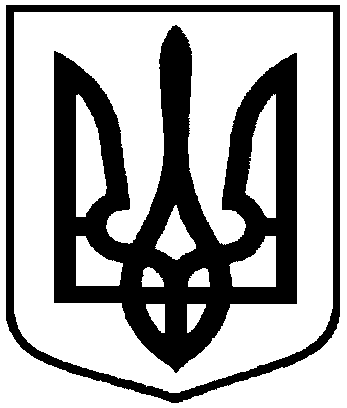 РОЗПОРЯДЖЕННЯМІСЬКОГО ГОЛОВИм. Суми З метою гідного вшанування подвигу Героїв Небесної Сотні, які віддали своє життя під час Революції гідності, захищаючи ідеали демократії, відстоюючи права і свободи людини, європейське майбутнє України, керуючись пунктом 20 частини 4 статті 42 Закону України «Про місцеве самоврядування в Україні»:1. Організувати та провести заходи щодо відзначення у 2023 році Дня Героїв Небесної Сотні (додаток 1).2. Департаменту фінансів, економіки та інвестицій Сумської міської ради (Липова С.А.) забезпечити фінансування за КПКВК 0210180 «Інша діяльність у сфері державного управління»  згідно з кошторисом (додаток 2).3. Відділу бухгалтерського обліку та звітності Сумської міської ради (Костенко О.А.) здійснити розрахунки згідно з наданими рахунками. 4. Управлінню муніципальної безпеки (Заруцький М.А.), Сумському районному управлінню поліції ГУНП в Сумській області (Терела О.М.), Управлінню патрульної поліції в Сумській області (Калюжний О.О.) у межах повноважень забезпечити публічну безпеку та порядок під час проведення заходів.5. Контроль за виконанням даного розпорядження покласти на заступників міського голови згідно з розподілом обов’язків.Міський голова 							                  О.М. ЛисенкоКохан А.І. 700-561Розіслати: згідно зі списком.       Додаток 1                                         до розпорядження міського голови               від 16.02.2023  № 46-Р ЗАХОДИщодо відзначення у 2023 році Дня Героїв Небесної Сотні	1. Покладання квітів до могили О. Братушки та пам’ятного знаку загиблим у зоні АТО/ООС на Алеї Слави міського кладовища, за участю представників органів державної виконавчої влади та органів місцевого самоврядування, учасників революційних подій в Україні у 2013-2014 роках, учасників АТО, представників громадських об’єднань, волонтерських рухів. 						Департамент комунікацій та інформаційної 						політики, відділ організаційно-кадрової 							роботи, управління з господарських та 							загальних питань, КП «Спецкомбінат»          20 лютого, 09:00      					          міське кладовище по вул. Сумської 							артбригади	2. Мітинг-реквієм та покладання квітів до пам’ятника Героям Небесної Сотні.  						Департамент комунікацій та інформаційної 						політики, відділи: організаційно-кадрової 						роботи, культури; управління з 								господарських та загальних питань,							20 лютого, 09:15сквер Героїв Небесної Сотні	3. Проведення в навчальних закладах, установах культури тематичних уроків, лекцій, виставок, просвітницьких заходів патріотичного спрямування.						Управління освіти і науки, відділ культури 						Лютий 4. Підтримка в установленому чинним законодавством порядку громадських ініціатив щодо відзначення Дня Героїв Небесної Сотні.Департамент комунікацій та інформаційної політикиЛютий 5. Забезпечення благоустрою місць проведення заходів, впорядкування  місць поховань загиблих.Департамент інфраструктури міста, департамент інспекційної роботи,КП «Зеленбуд», КП «Спецкомбінат»до 20 лютого 	6. Сприяння висвітленню в засобах масової інформації заходів щодо відзначення в м. Суми Дня Героїв Небесної Сотні.Департамент комунікацій та інформаційної політикиЛютий Директор департаменту комунікацій та інформаційної політики                                                                 А.І. Кохан	 								           Додаток 2             до розпорядження міського голови             від   16.02.2023  № 46-Р  Кошторис витрат на проведення заходів щодо  відзначення у 2023 році Дня Героїв Небесної СотніДиректор департаменту комунікаційта інформаційної політики			  			     А.І. КоханВ.о. начальника відділу організаційно-кадрової роботи					     Т.М. ЄмельяненкоНачальник відділу бухгалтерського обліку та звітності, головний бухгалтер                                               О.А. КостенкоЛИСТ РОЗСИЛКИ розпорядження міського голови «Про відзначення у 2023 році Дня Героїв Небесної Сотні»від  16.02.2023  № 46-РПро відзначення у 2023 році Дня Героїв Небесної СотніДиректор департаменту комунікацій та інформаційної політики     А.І. КоханНачальник відділу протокольної роботи та контролю      Л.В. Моша	Начальник відділу бухгалтерського обліку та звітності, головний бухгалтер     О.А. КостенкоНачальник правового управління     О.В. ЧайченкоКеруючий справами виконавчого комітету     Ю.А. Павлик№ з/пСтатті витрат, Статті витрат,передбачених  по КПКВК 0210180 «Інша діяльність у сфері державного управління»  на виконання програми «Фінансове забезпечення відзначення на території Сумської міської територіальної громади державних, професійних свят, ювілейних дат та інших подій на  2022-2024 роки» завдання 1. «Забезпечення виконання чинного законодавства щодо відзначення державних, професійних свят, ювілейних дат та пам’ятних днів державного, регіонального та місцевого значення»:- придбання квіткової продукції для відзначення та нагородження;- оплата послуг із забезпечення звукового супроводження заходів Розмір витрат, грн.Статті витрат, Статті витрат,передбачених  по КПКВК 0210180 «Інша діяльність у сфері державного управління»  на виконання програми «Фінансове забезпечення відзначення на території Сумської міської територіальної громади державних, професійних свят, ювілейних дат та інших подій на  2022-2024 роки» завдання 1. «Забезпечення виконання чинного законодавства щодо відзначення державних, професійних свят, ювілейних дат та пам’ятних днів державного, регіонального та місцевого значення»:- придбання квіткової продукції для відзначення та нагородження;- оплата послуг із забезпечення звукового супроводження заходів КЕКВ 2210 «Предмети, матеріали, обладнання та інвентар»КЕКВ 2210 «Предмети, матеріали, обладнання та інвентар»КЕКВ 2210 «Предмети, матеріали, обладнання та інвентар»1Квіткова продукція4 855,00КЕКВ 2240 «Оплата послуг (крім комунальних)»КЕКВ 2240 «Оплата послуг (крім комунальних)»КЕКВ 2240 «Оплата послуг (крім комунальних)»2Звукотехнічне забезпечення3 800,00РАЗОМ ВИТРАТ:РАЗОМ ВИТРАТ:8 655,00№з/пНазвапідприємства, установи, організаціїП.І.Б. керівникаЕлектронна адресаКіль-кість прим1Департамент комунікацій та інформаційної політикиКохан А.І.inform@smr.gov.ua12Управління муніципальної безпекиЗаруцький М.А.vvpo@smr.gov.ua33Департамент інфраструктури містаЖурба О.І.dim@smr.gov.ua14КП «Зеленбуд» Скрипка О.Г.zelenbyd-sumy@ukr.net 15КП «Спеціалізований комбінат» Короткевич Є.Г.spcomb-sumy@ukr.net16Відділ культуриЦибульська Н.А.kultura@smr.gov.ua 17Відділ організаційно-кадрової роботиЄмельяненко Т.М.org@smr.gov.ua 18Управління з господарських та загальних питаньМіщенко С.М.hozotdel@smr.gov.ua 19Управління освіти і наукиВербицька Н.В.osvita@smr.gov.ua 110Департамент інспекційної роботиЗеленський М.О.incp@smr.gov.ua 111Відділ бухгалтерського обліку та звітностіКостенко О.А.byh@smr.gov.ua112Департамент фінансів, економіки та інвестиційЛипова С.А.mfin@ smr.gov.ua1